2021 PROGRESS REPORT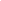 Quarter: (circle one)		2021 1st	2021 2nd	2021 3rd	2021 4th	Grant Program, Number and Title: RCN; GSA 00134; Project 2 Job 1               Organization: Neil SchoppmannProject    Leader:  Neil SchoppmannAbstract: Please provide a short (1-2 paragraphs) abstract that addresses EACH of the following: the objectives of your project, accomplishments to date, future plans and timelines with an estimate for when the project will be completed.The project aims to improve habitat management on Xeric sites to support rare pollinators. My work supports the project by providing an inventory of nocturnal Lepidoptera present at four sites: Warren Grove, NJ, Nanticoke WMA, Delaware, Pokomoke State Forest, Maryland, and Rocky Point State Forest, New York.As of June 30, 2021 I have completed two of five scheduled visits to each of my four sites, and processed the specimens from 11 of the 24 samples collected (498 specimens have been identified and vouchered). 	In Q3, I will complete the remaining 3 visits to each of my sites and finish processing all of the remaining samples (49 total samples). I anticipate completing all of my sampling and data processing by September 30, and finalizing my report in October 2021.Were planned goals/objectives achieved last quarter?Partially. Progress Achieved: (For each Goal/Objective, list Planned and Actual Accomplishments)Warren Grove NJ: May 22, 2021: 3 samples sorted, 128 specimens identified from 34 species.Nanticoke WMA, DE: May 20 2021: 3 samples sorted, 104 specimens identified from 25 species.Pokomoke SF, MD: May 6, 2021: 3 samples sorted, 40 specimens identified from 9 species.Rocky Point SF, NY: May 27, 2021: 3 samples collected, no samples processed.Warren Grove NJ: June 10, 2021: 3 samples collected, no samples processed.Nanticoke WMA, DE: June 18, 2021: 3 samples collected, no samples processed.Pokomoke SF, MD: June 18, 2021: 2 samples sorted, 226 specimens from 40 species. One sample collected but not sorted.Rocky Point SF, NY: June 24, 2021: 3 samples collected, no samples processed.Difficulties Encountered: I have prioritized completing my site visits on time and on nights with the best available weather and have achieved 2 good collection events at each of my sites. Due to the time constraints I’m working under I have been unable to process all of the samples taken, and have a backlog of  13 samples that I will resolve in Q3.Activities Anticipated Next Quarter:  I will sample each of my four sites 3 times, once each in July, August and September.I also anticipate completing the sample processing for all four of my sites (49 samples). This goal may not be reached before the end of Q3, if my last sample(s) is delayed until the end of September due to weather.Expected End Date:December 31, 2022Costs (from financial report “project funds” invoiced by you):Total life to date expenses (include this quarter): 7361.58Total Approved Budgeted Funds: $38000 plus $5000 travelAre you within the approved budget plan and categories? YesSignature:  Date:  